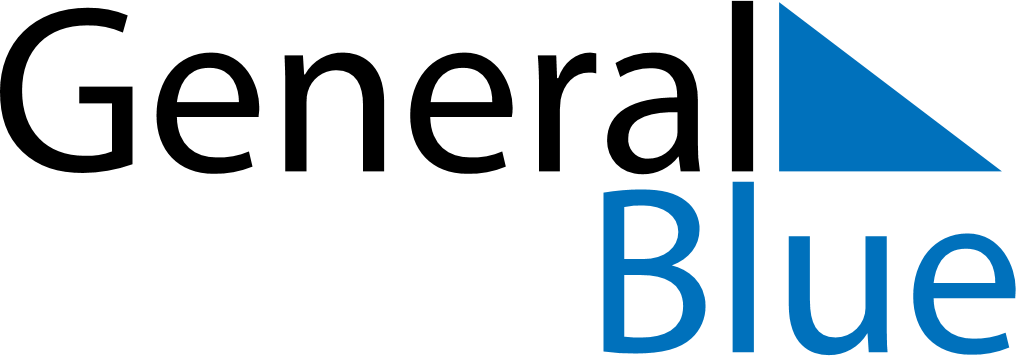 2024 - Q2Albania2024 - Q2Albania2024 - Q2Albania2024 - Q2Albania2024 - Q2Albania2024 - Q2Albania April 2024 April 2024 April 2024SundayMondayMondayTuesdayWednesdayThursdayFridaySaturday11234567889101112131415151617181920212222232425262728292930 May 2024 May 2024 May 2024SundayMondayMondayTuesdayWednesdayThursdayFridaySaturday123456678910111213131415161718192020212223242526272728293031 June 2024 June 2024 June 2024SundayMondayMondayTuesdayWednesdayThursdayFridaySaturday1233456789101011121314151617171819202122232424252627282930Apr 1: Catholic Easter
Apr 1: April Fools’ DayApr 10: End of Ramadan (Eid al-Fitr)May 1: Labour DayMay 5: Orthodox EasterMay 6: Orthodox EasterJun 1: Children’s DayJun 16: Feast of the Sacrifice (Eid al-Adha)